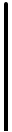 IČO odběratele: DIČ odběratele:       O B J E D N Á V K A 05421888 CZ05421888 Číslo objednávky: 2022-SMB-173 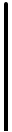 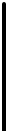 Strana:	1 z 1 Značka: Podklad: Přijatá objednávka: Adresa: MMN, a.s. 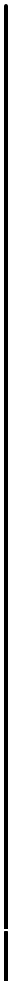 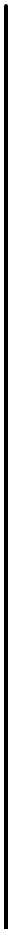 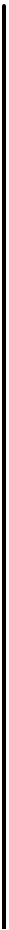 Metyšova 465	49990977 Jilemnice 
Česká republika je zapsána v OR u KS v Hradci Králové, spisová značka B 3506 datum zápisu: 09.10.2016	  Kč WWW stránky:	www.nemjil.cz fakturace@nemjil.cz Komerční banka a.s. Praha KOMBCZPPXXX Bankovní spojení:	115-3453310267/0100 
Specif. symbol: IČO koneč. odběratele: DIČ koneč. odběratele:	CZ699001273 Prachov 5 Holín Jičín Česká republika Evidenční číslo: 
Zástupce dodavatele: 
Telefon: E-mail dodavatele: Datum objednávky:	06.05.2022 Dodací adresa: Česká pojišťovna a.s., Spálená 75/16 Datum odeslání:	06.05.2022 Způsob úhrady:	Převodní příkaz Způsob dopravy: 110 00 Praha 1 - Nové Město Místo určení:	Semily Česká republika COP: Pol.	Materiál	Název materiálu	Cena / MJ	Množství	MJ 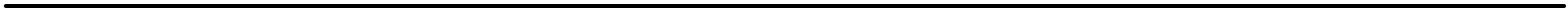 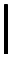 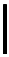 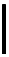 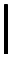 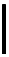 1	mpř2íprava podkladu	373,5000 m2 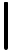 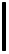 2	m2 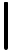 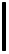 vyrovnání podkladu stěrkou	373,5000 m2 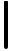 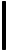 4	pksřebroušení	373,5000 ks 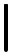 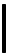 5	m2 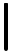 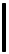 Montáž PVC vč. lepidla	373,5000 m2 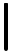 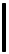 7	ks 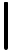 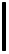 Montáž lišty ostění pro vložení vinylovéhopásku	405,         ks 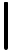 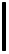 9	ks 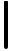 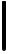 Poznámka :	cena bez DPH 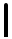 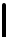 dle cenové nabídky 22NA00021 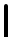 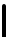 Objednávka celkem	459 183,00 CZK	0,000 kg 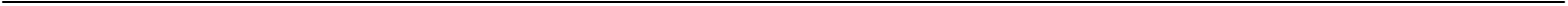 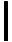 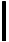 PROSÍME K VÝROBKŮM DODÁVAT ČESKÝ NÁVOD NA POUŽITÍ  A DOBU POUŽITELNOSTI 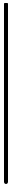 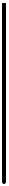 Doklad byl vystaven na ekonomickém informačním systému RIS-2000 (http://www.saul-is.cz) 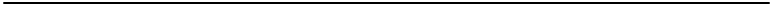 Vystavil: Telefon: E-mail: 